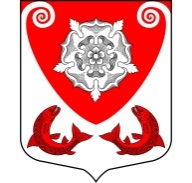 МЕСТНАЯ  АДМИНИСТРАЦИЯМО РОПШИНСКОЕ СЕЛЬСКОЕ ПОСЕЛЕНИЕМО ЛОМОНОСОВСКОГО  МУНИЦИПАЛЬНОГО РАЙОНАЛЕНИНГРАДСКОЙ ОБЛАСТИП О С Т А Н О В Л Е Н И Е№  88 04.04.2016 г.Об утверждении плана нормотворческойдеятельности местной администрацииМО Ропшинское сельское поселениена  второй  квартал  2016 г.     В целях организации нормотворческой деятельности местной администрации МО Ропшинское сельское поселение,  местная администрация муниципального образования Ропшинское сельское поселениеПОСТАНОВЛЯЕТ:1. Утвердить прилагаемый план нормотворческой деятельности местной администрации МО Ропшинское  сельское  поселение на 2 квартал 2016 года.2. Настоящее постановление  вступает в силу со дня его подписания и подлежит размещению на официальном сайте администрации МО Ропшинское  сельское поселение в информационно-телекоммуникационной сети «Интернет».3. Контроль за настоящим постановлением оставляю за собой.Глава местной администрацииМО Ропшинское сельское поселение                                          Морозов Р.М.исп. Михайлова В.А.Тел. 8(81376)72-224УтвержденПостановлением местной администрацииМО Ропшинское сельское поселениеот 04.04.2016г. № 88План нормотворческой деятельностиМестной администрации МО Ропшинское сельское  поселениеМО Ломоносовского муниципального района Ленинградской области  на 2  квартал  2016 года№п\пНаименование проекта постановленияСрок рассмотренияОтветственный (ые) за подготовкупроекта 1Об утверждении   норматива   стоимостиодного квадратного метра  общей площади жилья на территории МО Ропшинское сельское поселение  на 2 квартал 2016 годаапрельВед.специалистМихайлова В.А.2О проведении месячника  по благоустройству территории  населенных пунктов Ропшинского сельского поселенияапрельВед. специалист Михайлова В.А.3Об установлении особого противопожарного  режима на территории  муниципального  образования Ропшинское сельское поселениемайВед. специалист Горпенюк О.В.4Об организации проведения  на территории Ропшинского  сельского поселения конкурса  «Ветеранское подворье – 2016»июньВед.специалист Михайлова В.А.5О создании комиссии по проверке готовности жилищного фонда, объектов инженерной и социальной инфраструктуры  к эксплуатации в осенне - зимний период  2016-2017гг.  при администрации  МО Ропшинское  сельское поселениемайВед.специалист Михайлова В.А.